УтверждаюДиректор школы – интерната _________________________Пилипенко Н.А.Программа проведения Дня солидарности в борьбе с терроризмом3 сентября 2015 года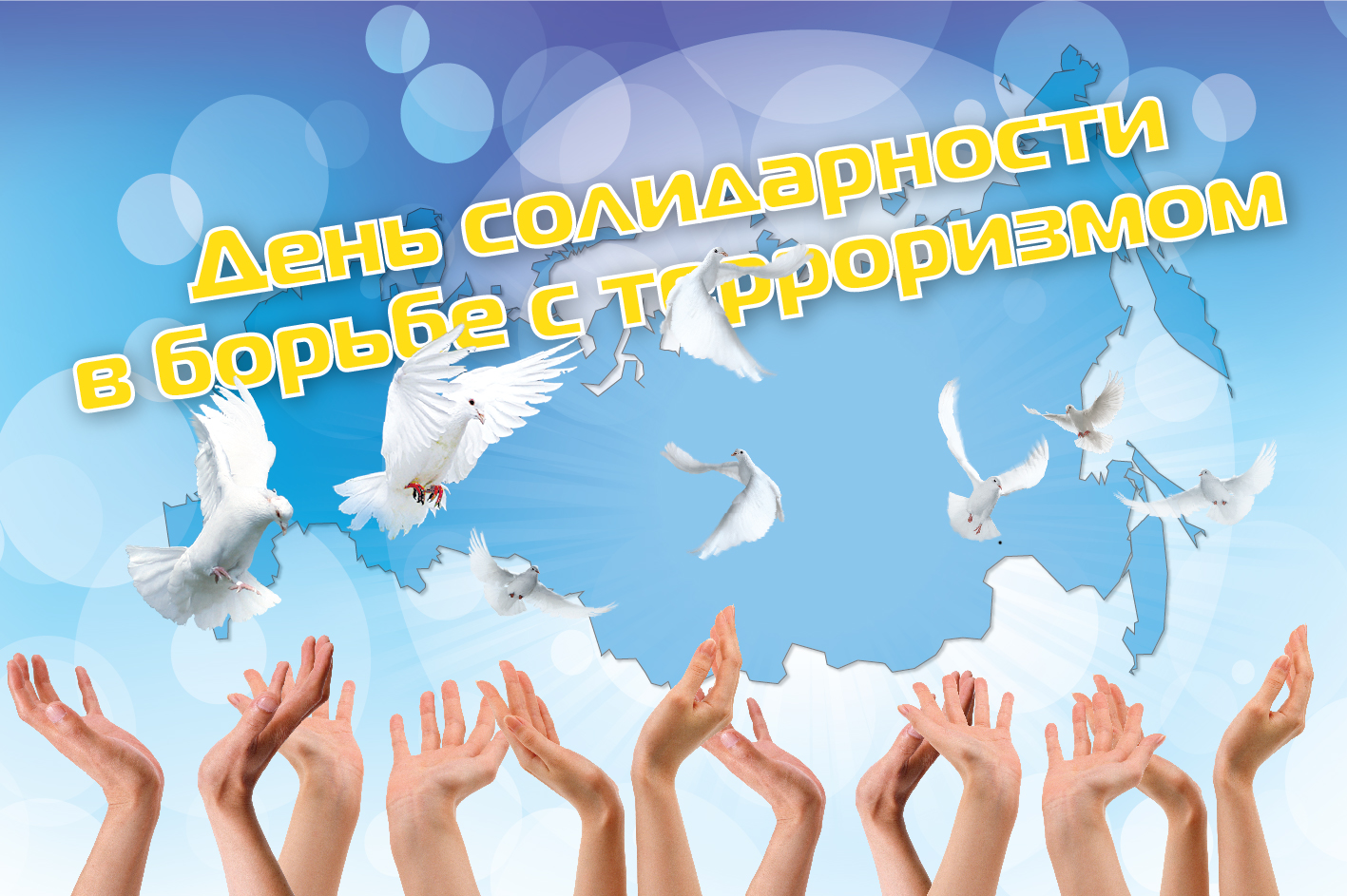 МероприятиеУчастникиВремя проведенияОтветственныеАКЦИЯ «Мир в наших сердцах»1 – 11 кл.14:50 – 15:00Червякова Н.М.Рудакова Е.Н.Спортивный праздник «О, спорт, ты – мир!»Футбольный турнирЛичное первенство среди обучающихся по настольному теннисуСпортивная эстафетаСоревнования по волейболу3 – 11 кл.6 – 11 кл.5 – 11 кл.3, 4 «А», 4 «Б», 5 кл.6 – 11 кл.15:00 – 16:00Бельских С.Н.Богдашов А.В.Селезнев С. А.Бельских С.Н.Конкурс рисунков на асфальте «Дорога к миру»1 – 2 кл.15:00 – 16:00Фидирко Т.Н.